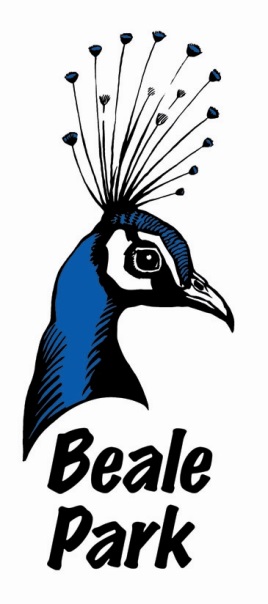           Beale Park – part of The Child Beale Trust         Registered Charity No. 300105Name of organisation: ................................................................................................Date of visit: ............................ Beale Park Department: …………………………….Time of arrival/departure ............................................................................................Contact/Group Leader name ............................................  Contact tel: ...................Email ………………………………………………………………………………………….No of volunteers: ........................................... (list required, with contact details)Do any have mobility/health problems/allergies etc? .............................................If so, please provide details on a separate sheetDate of Risk Assessment visit: .................................................................................(To include clothing requirements for agreed activities etc)Will there be a designated First Aider with the group? Please provide details .......................................................................................................................................Would the group require use of the Beale Centre as a meeting place? ................Is catering required during the day? (There is a restaurant within the Park, during the open season) …………Signed: .................................................  Position: ..................................................Gillie Jackson, Volunteer Co-ordinator, Beale Park, Lower Basildon, Reading, RG8 9NWEmail: gillie.jackson@bealepark.co.uk     Tel: 0118 976 7481